VEŽBAJMO ZAJEDNO!ROĐENDANSKA ŽURKAPronađi i zaokruži reči: Poveži reči sa slikom: SOKOVI                                       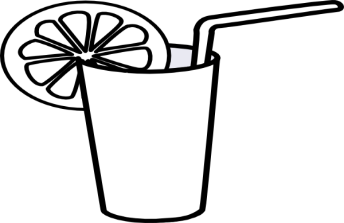 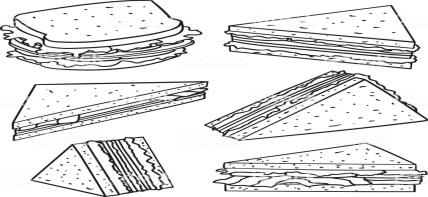 SENDVIČIKOLAČI                                      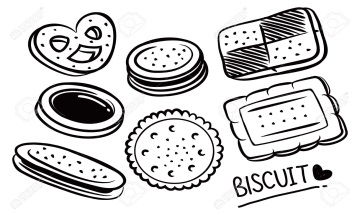 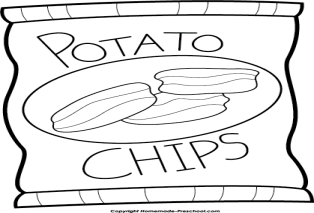 ČIPSBALONI                         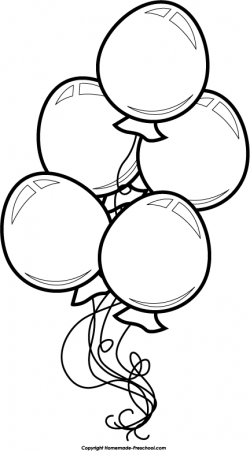 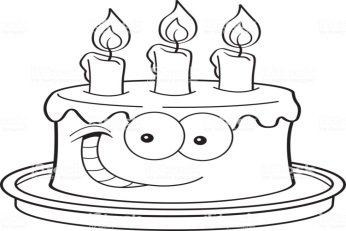 TORTASVEĆICE                    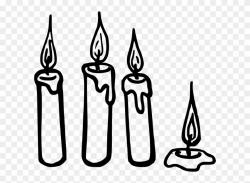 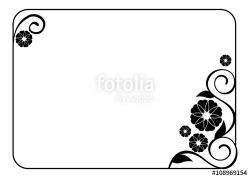 POZIVNICAOboj sličice.PDRЕSАТRHTОRТАBBHSČŽZČFUАĐОISPIČАLОКVАDCVЕОМОDŠNJRZNNĐVNIZLJGZIОIЕĆCVЕĆICЕSЕDRКОPSА